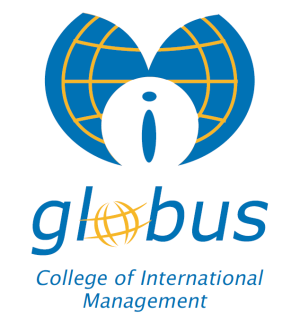 KOLEGJI I MENAXHMENTIT INTERNATIONAL MANAGEMENT “GLOBUS”PRISHTINËPLANI STRATEGJIK ZHVILLIMOR 2020-2023Dhjetor, 2020Te shtohet vendimi i Bordit Drejtues ne faqe 1 per aprovimVendimi per emerimin e grupit punues per PSTABELA E PËRMBAJTJESFjalimi i rektorit Prof.dr.Nazmi MUSTAFAHYRJEPas zbatimit me sukses të Planit per Zhvillimin të Kolegjit Globus 2014-2019, Bordi Drejtues dhe Rektori i Kolegjit Globus kane vendosur te bejne rishikimin e zbatimit te planit paraprak dhe hartimin e Planit Zhvillimor Strategjik 2020 - 2023.  Per kete qellim eshte emeruar ekipi kryesor qe do te koordinoje procesin e hartimit te Planit që mbulojnë fushat kryesore te planifikimit. Ekipi kryesor ka mbajtur mbledhje te rregullta mujore gjate tere procesit te planifikimit, I cili ka marrë pjesë ne tri punetori apo workshope për mbledhjen e informative lidhur me këtë Plan. Buxhetimi i aktiviteteve dhe plani i veprimit jane hartuar nga nje grup më i ngushte punues. Fazat kryesore te hartimit te planit: Emerimi i grupit punues;Rishikimi i zbatimit te Planit 2014-2019 dhe mbledhja e te dhenave;Caktimi i fushave te intervenimit dhe i objektivave strategjike;Vleresimi i gjendjes dhe analiza e te dhenave ldentifikimi dhe pershkrimi i masave Hartimi i planit te veprimit dhe buxhetimi i aktiviteteve;Krijimi i grupit per monitorim te implementimit te PS;Hartimi i planit te komunikimit dhe perkthimi i dokumentit. 1.1 Plani Zhvillimor 2014-2019 Rishikimi i Planit 2014-2019, ka treguar se shumica e objektivave dhe masave te parapara jane arritur dhe tejkaluar. Keshtu, jane tejkaluar investimet ne infrastrukture, teknologji, ne punesimin e personelit mesimdhenes (per shkak te ndryshimit te kritereve te AKA) e te tjera. Jane tejkaluar po ashtu parashikimet per numrin e studente të regjistruar, personelin administrative. Pika e vetme e ngecjes relative ka qene fusha e kerkimit shkencor, qe ka ardhur si rezultat i mungeses se perkrahjes nga autoritetet, presionet per sigurim te cilesise ne aspektin akademik e infrastrukturor dhe mungeses relative te kapaciteteve ne radhet e personelit. Nje fushe tjeter qe ka shenuar progres te konsiderueshem, por qe ka pasur potencial me te madh eshte fusha e sigurimit te cilesise. Plani i tanishem i kushton rendesi te veqante kesaj fushe, ne njeren ane dhe fuqizon arritjet ne fushat e tjera. 1.2 Konteksti me i gjerePas dy dekadave te perpjekjeve per rindertim te sistemit te arsimit te latte, arsimi kosovar po hyn ne nje faze te zhvillimit te mirefillte. Keto dy dekada ishin vite te kompensimit te arsimimit te humbur gjate viteve te veshtira te dekades se fundit shekullit te kaluar. Kjo periudhe u karakterizua me pjesemarrje pothuajse universale te popullates ne Arsimin e Larte kur (me 56 studente per 1000 banore) Kosova e varfer i arriti dhe i tejkaloi per nga pjesemarrja ne arsim jo vetem vendet ne rajon por edhe ato me te zhvilluara evropiane. Pos aspekteve pozitive kjo periudhe shenoi nje fokusim kryesisht ne fitimin e diplomave dhe kualifikimeve universitare ne Kosove si dhe perqendrimin e popullates per te studiuar kryesisht shkencat shoqerore, e ne veqanti ekonomine dhe drejtesine shpesh edhe pamarre parasysh tregun e te tjera. Kete periudhe e ka perballur edhe Kolegji Globus me nje presion te jashtezakonshem. Kjo per arsye se, per dallim nga prodhimtaria e industria, cilesia e sherbimeve ne Arsimin e Larte varet substancialislisht nga klienti apo studenti. Pak ka ndikim cilesia e sherbimeve te ofruara ne institucionin i arsimit te larte nese studenti nuk eshte i motivuar per te studiuar - si ndodh ne rastet kur shumica e studenteve jane te interesuar vetem ne marrjen e diplomes dhe kualifikimit. Nje orientim i ketille eshte imponuar edhe nga praktikat e politizimit dhe te nepotizmit gjate punesimeve ne sektorin publik ne Kosove: nuk eshte shikuar cilesia e diplomes por vetem dokumenti. Nje situate e ketille e ka vene Kolegjin Globus para sfidave thelbesore: Duke u gjendur ne mes te misionit te vet per arsim cilesor dhe konkurrences joparimore nga institucionet e tjera ne ngarendje per student Sfide tjeter e madhe per Kolegjin Globus ka qene trajtimi jo i barabarte i institucioneve private nga autoritetet arsimore ne Kosove. Me perjashtime te rralla, institucionet private dhe studentet e diplomuar nga keto institucione vazhdojne te trajtohen padrejtesisht nga autoritetet publike ne Kosove. Kesaj gjendjeje i kane kontribuar korniza ligjore ne fuqi qe bene diskriminim ne mes te institucioneve, praktikat diskriminuese te trajtimit te te diplomuarve nga qeverisja qendrore dhe vendore, dhe trajtimi i studenteve ose i te diplomuarve tane nga institucionet e arsimit te larte ne Kosove. Kjo ka rezultuar me kufizim te lirive me rastin e punesimit por, mbase edhe me shume, me rastin e shkollimit te metejme. Perkunder ketyre veshtiresive, Kolegji Globus gjate ketyre pese viteve ka shenuar nje shkalle mesatare vjetore te zhvillimit prej rreth 10 %, gje qe paraqet zhvillim unik per nje institucion te arsimit te larte ne Kosove dhe ne rajon, Kolegji Globus ka bere investimet me te medha ne fushen e infrastruktures se arsimit te larte në Prishtinë dhe Podujevë Kolegji Globus ka siguruar 100 % te personelit te perhershem te kualifikuar sipas kerkesave rigoroze te Agjencise Kosovare te Akreditimit; Ka bere digjitalizimin e proceseve akademike dhe atyre administrative me aplikacione softwerike bashëkohore; Ka bërë diverfisikimin e ofertës universitare të programeve studimore Bachelor dhe Master, duke u bauar në nevojat e tregut të punës dhe trendet e profesioneve; Ka shtuar numrin e studenteve per rreth 10 % ne vit; Eshte permiresuar dukshem cilesia dhe numri i sherbimeve studentore, Ne kuader te strategjive per percjelljen e trendeve ne arsimin e larte ne Kosove e me gjere, Kolegji Globus ka filluar ristrukturimin institucional dhe programor qe ne vitin 2019: Kolegji Globus ka avancuar ngrijtne e kapaciteteve të Institutit për Hulumtime Ekonomike “Globus” - si organizate jofitimprurese,Kolegji Globus si pjese e sistemit te arsimit te larte ne Kosove po hyn ne nje faze te re zhvillimore. Ne thelb te kesaj faze eshte se kane ndryshuar kerkesat e tregut dhe te klienteve ku kerkohet kompetence per te kryer nje pune, sidomos ne profesionet qe kerkohen me shume ne vend dhe ne Evrope. 1.3 Vleresimi i gjendjes Kolegji Globus ne pese vitet e fundit ka kaluar neper procese jashtezakonisht dinamike zhvillimore qe e kane perballur personelin me sfida te shumta por edhe me arritje per te cilat kane bere qe Kolegji te dallohet tashme jo vetem ne vend por edhe ne rajon sa i përket Menaxhmentit Gjeneral Internacional. Per analizen e gjendjes eshte aplikuar instrumenti i analizes SWOT, me çrast janë analizuar perparesite dhe dobesite (faktorët e brendshëm), dhe mundesite e rreziqet, si faktore te jashtëm, jashte kontrollit Kolegjit Globus por qe duhen konsideruar per te ndertuar mbi to (mundesite) ose per t'i parandaluar ose zvogeluar efektin e rreziqeve apo kërcnimeve. 1.3.1 Analiza SWOT për misionin publik dhe objektivat institucionale:Grupi punues ka bere analizen e gjendjes aktuale sipas fushave të intervenimit duke identifikuar shumë aspektet për përmirësim të cilat do të transformohen ne objektiva specifike zhvillimore.  Ne vijim pasqyrohen shkurtimisht aspektet kryesore te vleresimit te gjendjes nga grupet e planifikimit. Menaxhimi dhe administrate - Ne kete fushe Kolegji Globus eshte dashur te percjelle zhvillimin e hovshem te organizates me ndryshime perkatese ne strukturen organizative dhe ne permbajtjen e sherbimeve administrative. Rrjedhimisht, jane bere ndryshime ne strukturen e organizimit te kolegjit prej programeve studimore ne fakultete. Per kete arsye, por edhe per shkak te rritjes relative të numrit te studenteve, Kolegji ka realizuar nje delegim dhe decentralizim te pergjegjesive te shumta prej nivelit të lartë tek udhëheqësit e drejtimeve sipas fushave të studimit. Udhëheqësit e drejtimeve keshtu kane marre me shume pergjegjesi ne perzgjedhjen dhe menaxhimin e personelit, si dhe ne menaxhimin e resurseve materiale e financiare. Rrjedhimisht, eshte shtuar numri i sherbimeve administrative qe jane kryer ne nivel te drejtimeve (katedrave), perfshire transferet, mbikeqyrjen e punes praktike, menaxhimin e cilesise, projektet studentore e te tjera. Digjitalizimi i administrates: Gjate kesaj periudhe jane digj italizuar nJe pJese e konsiderueshme e sherbimeve te administrates, perfshire e-Menaxhimin (planifikimi dhe raportimi), evidentimi i rregullsise se mesimit (sistemi elektronik i evidentimit), menaxhimi i komunikimit ne relacionin mesimdhenes – student, vleresimi i mesimdhenesve nga studentet, dhe shumë qështje të tjera. Keto zgjidhje kane mundesuar lirimin e personelit nga pune rutinore ne aktivitete te tjera qe kane ndihmuar me shume performancen e studenteve. Vazhdimi I punës së Institutit (IHE) Globus ka mundësuar vazhdimin e punës kërkimore të stafit akademik dhe përfshirjen e studentëve në punën shkencore kërkimore. Nder mundesite duhet permendur imazhi pozitiv i ndertuar i Kolegjit Globus sidomos në fushën e Menaxhimit Gjeneral Internacional si dhe rregullimi me i mire i kornizes ligjore ne fushen e arsimit te larte e te shkences në tri vitet e fundit. Njekohesisht, grupet punuese kane identifikuar edhe rreziqe te shumta qe kane vazhduar te vijne nga rrethi dhe konteksti me i gjere ne Kosove. Me kete rast duhet theksuar mungesen e vazhdueshme te perkrahjes financiare nga autoritetet arsimore, duhet dalluar vazhdimin e ekzistimit dhe te implementimit te dispozitave diskriminuese që kane vazhduar praktika dhe raste te diskriminimit te studenteve te institucioneve private si gjate punesimit dhe regjistrimit ne shkollim te metejme ne institucione publike. Zyra e Sigurimit të Cilësisë eshte konsoliduar dhe funksionalizuar plotesisht, jane caktuar saktesisht pergjegjesite dhe detyrat e menaxhmentit e te mesimdhenesve ne procesin e SC-se, jane zhvilluar formularet perkates per te gjitha aspektet e SC-se (perfshire vleresimin e studenteve e te mesimdhenesve, zhvillimin e kurrikulave, akreditimin, vetevleresimin e te tjera), jane vendosur dhe implementohen procedurat per monitorimin e perkrahjen e personelit, e te tjera. Te gjitha keto jane baze per zhvillimin e metejme te cilesise ne Kolegjin Globus ne intervenimet strategjike te periudhes se mbuluar nga ky plan. Sigurimi dhe zhvillimi i personelit - Njekohesisht Kolegji Globus ka investuar shume ne sigurimin e personelit te kualifikuar (sipas kerkesave strikte te AKA-se) dhe ne zhvillimin akademik e profesional te personelit mesimdhenes. Ne kete kontekst, Kolegji Globus ka arritur te kete personel te kualifikuar sipas kerkesave te Agjencise se Akreditimi dhe mbi 60 % te personelit mesimdhenes me status te rregullt pune ne Kolegj. Sfidat kryesore jane lidhur edhe me arritjet e shumta dhe me dinamizimin e proceseve neper te cilat ka kaluar Kolegji Globus ne pese vitet e fundit. Keshtu ka pasur veshtiresi ne jetesimin e digjitalizimit te aspekteve te ndryshme te sigurimit te cilesise (per shembull publikimi i silabuseve elektronike dhe ndertimi i vleresimit te studenteve bazuar ne kete qasje); integrimi i numrit te madh te personelit te ri mesimdhenes ne kulturen dhe rutinat e punes Kolegjin Globus; mungesa e personelit te kualifikuar ne Kosove per lendet e reja mesimore ne perputhje me trendet teknologjike, ekonomike e shoqerore. Pos ketyre vlerësimeve, grupet e planifikimit identifikuan nje sere arritjesh te cilat kishin sherbyer per te permiresuar jeten studentore, administraten dhe performancen e tyre ne studime. Ketu perfshihen mundesia e qasjes ne burime elektronike, perkrahja permes oreve tutoriale, digjitalizimi i sherbimeve studentore, realizimi i projekteve hulumtuese me pjesemarrje te studenteve, ofrimi i oreve plotesuese sipas nevojave te identifikuara ne kurse te caktuara e te tjera. Nder dobesite e identifikuara si nga vleresimet e studenteve dhe ne seancat e planifikimit u perfshine: mungesa relative e literatures më të re sidomos në gjuhën shqipe, mungesa relative e projekteve hulumtuese me perfshirje te studenteve, me shume mundesi per pune praktike e te tjera. Nder mundesite dhe kerkesat per avancim te sherbimeve studentore perfshihen me shume aktivitete studentore ne kampus dhe jashte tij, me shume vizita studimore, organizimi i me shume projekteve studentore e te tjera. Te gjitha keto jane trajtuar ne masat e propozuara te ketij Plani. Mesimdhenia dhe kerkimi shkencor - Ne keto dy fusha thelbesore per secilin institucion te arsimit te larte Kolegji Globus ka realizuar progres te konsiderueshem gjate periudhes se kaluar mbi djetëvjeçare. Ne fushen e shkences jane organizuar nje numër I madh i konferencave shkencore me karakter nacional dhe nderkombetar qofte nga personeli i Kolegjit Globus ose ne bashkepunim me institucione nga Shqipëria; jane organizuar simpoziume tematike dhe debate me eksperte vendore, me ambasadore e me zyrtare te larte nga vendi dhe bota; jane ndihmuar me dhjetera mesimdhenes qe te marrin pjese ne konferenca shkencore dhe te publikojne punimet e veta ne revista shkencore; jane botuar me dhjetera tituj libra dhe monografi. Ne fushen e mesimdhenies eshte konsoliduar procesi i hartimit te kurrikulave, eshte avancuar metodologjia e punes me studente, jane siguruar materialet dhe literatura per te gjitha lëndët në përgjithësi, eshte avancuar vleresimi i studenteve dhe aspekte te tjera qe e kane bere që Kolegji Globus te dallohet me avansimin relativ krahasuar me Institucione tjera të fushes së Menaxhimit Gjenaral Internacional. Ne anen tjeter jane konstatuar edhe mangesi qe duhet tejkaluar ose trajtuar per te avancuar me tutje mesimdhenien dhe kerkimin shkencor ne Kolegjin Globus. Ketu numerohen mungesa e fondeve te mjaftueshme per kerkim shkencor, mungesa e shkathtesive per hartim dhe implementim te projekteve shkencore, mungesa relative e shkathtesive per mesimdhenie ndervepruese, nevoja per te hartuar e zbatuar me shume programe te zhvillimit akademik dhe profesional te personelit. Literatura, sigurimi i rasteve me te shpeshta e me cilesore per praktike profesionale, pershtatja e mesimdhenies dhe kerkimit trendeve te tregut ishin nder aspektet e identifikuara qe kerkojne trajtim serioz gjate periudhes se ardhem te mbuluar nga ky Plan zhvillimor. Mundesi te shumta hapen ne kete kuptim ne hapjen e metejme te institucionit ndaj programeve evropiane te shkembimit te personelit (Erasmus+) dhe te programeve per kerkime shkencore. Infrastruktura dhe teknologjia - Kolegji Globus në dekadën e fundit, ka investuar shumë në hapesirat mesimore janë zgjeruar per me shume se 2,000m2 në kampusin e Prishtines. Me heret është ndërtuar edhe kampusi në Podujevë prej 1,000 m2. Njekohesisht, eshte investuar ne pajisje teknologjike, ne laboratore e ne klasa per t'u përshtatur nevojave të kohës. Ne fazen e tanishme Kolegjin Globus duhet te vazhdoje me investime ne infrastrukture per te percjelle rritjen institucionale si ne numer te studenteve ashtu edhe ne zgjerimin e ofertes arsimore (me programe te reja). Kolegji Globus duhet te vazhdoje investimet ne kete drejtim per te mbajtur hapin me zhvillimin e hovshem te teknologjive te reja. Bashkepunimi nderkombetar Ne fushen e bashkepunimit nderkombetar Kolegji Globus eshte perballur me sfida te shumta, para se gjithash te jashtme, por edhe jane arritur suksese te konsiderueshme. Nder sfidat kryesore kane qene ngecjet ne integrimin e Kosoves dhe te arsimit te larte ne strukturat perkatese evropiane. Per shkak te pamundesise per t'u anetaresuar ne Keshillin e Evropes, Kosova nuk mund ta nenshkruaj as Deklaraten dhe t'i bashkohet plotesisht Procesit te Bolonjes dhe Hapesires Evropiane te Arsimit te Larte. Ngecjet ne procesin e integrimeve evropiane kane ndikuar edhe ne mundesine per perfitim nga fondet e programet e ndryshme evropiane dhe ne qarkullimin e lire te mesimdhenesve dhe të studenteve. Nje status i ti Ile ka bere qe Kolegji Globus te mos jete ne gjendje te lidhe shumë marreveshje bashkepunimi me institucionet elite evropiane, ndersa edhe disa marreveshje te nenshkruara kane tendence te mbesin vetem ne leter. Perkunder ketyre veshtiresive, Kolegji Globus gjate periudhes se kaluar eshte dalluar nder institucionet kosovare te arsimit te latte per nga numri i konferencave shkencore te karakterit nderkombetar, per fillimin e procesit te mobilitetit (shkembimeve) te personelit e te studenteve me institucione cilesore evropiane te arsimit te larte (Francë, Turqi etj.). Ne pergjithesi, eshte verejtur se cilesia e bashkepunimit nderkombetar varet edhe nga kapacitetet institucionale dhe nga cilesia e personelit. Pra kështu, është shtuar edhe numri i pjesemarrjeve ne konferencave nderkombetare te personelit, eshte rritur dukshem numri i publikimeve ne revista cilesore shkencore, si dhe jane shtuar vizitat e perfaqesuesve te institucioneve te huaja ne Kolegj. Aspektet kryesore të Planit 2020-2023Grupi punues ka vendosur qe qasja innovative dhe dimensioni social te jene aspekte te nderlidhura te cilat do te pervijohen neper te gjitha masat dhe intervenimet e ketij plani strategjik. Nje qendrim i ketille eshte treguar produktiv edhe ne Planin e kaluar zhvillimor pasi qe ka bere qe Kolegji Globus te percaktoje trende e standarde (inovacioni) ne njeren ane, dhe te siguroje trajtim me te drejte e me mundesues per te gjithe ata qe jane te perkushtuar per zhvillim personal (dimensioni social). Ne kuader te kesaj te fundit Kolegji Globus gjate periudhes se fundit zhvillimore ka ndare me qindra bursa, ka ofruar literaturen pa kompensim, dhe ka ofruar perkrahje mentoruese e material per te ndihmuar performancen e studenteve.Gjate procesit te planifikimit grupet punuese te Kolegjit Globus kane bere disa takime te grupit berthame, dy takime te grupit te zgjeruar dhe dy takime te Keshillit Drejtues per te diskutuar dhe formuluar vizionin e misionin e organizates, fushat e intervenimit, objektivat strategjike, masat dhe caqet e Planit Zhvillimor. Fillimisht, grupet punuese janë dakorduar lidhur me vizionin dhe misionin e organizates: Vizioni i Kolegjit GlobusVizioni i Kolegjit Globus është të ofrojë një arsim cilësor në fushën e ekonomisë dhe biznesit ndërkombëtar në ofrimin e profesionistëve plotësisht të aftë për menaxhimin e biznesit modern ndërkombëtar të shekullin XXI.MisioniKolegji i Menaxhimit Internacional “Globus” është një qendër e arsimit të lartë në Kosovë në fushat e shkencave ekonomike ndërkombëtare konkurruese me vendet e rajonit dhe më gjerë, me një staf me përvojë në universitetet prestigjioze vendore dhe të huaja, me një menaxhim modern i cili është i gatshëm të pranojë sfidat e fituara nga arsimi modern në sigurimin e të rinjve dhe të tjerëve me njohuri mbi menaxhimin dhe sipërmarrjen për biznesin ndërkombëtar, dhe me aftësi të mjaftueshme të ngritjes profesionale në përputhje me kërkesat dhe standardet e tregut të punës në vend dhe më gjerë. Përveç kesaj, Kolegji Globus angazhohet ne dialog dinamik me partneret ekonomik dhe social per te ofruar sherbime relevante arsimore e hulumtuese si dhe kultivon nje mjedis te sigurt qe mundeson kreativitetin, mendimin kritik, tolerancen dhe vlerat universale te mesimdhenesve e te studenteve ne kuader te nje kornize te arsimimit gjate gjithe jetes ne perputhje me standardet mete larta te aplikuara ne rajon e me gjere. Te shtohen Vlerat2.1 Fushat e intervenimit dhe Objektivat StrategjikeEkipet e planifikimit kane identifikuar fushat ne vijim, te cilat pastaj jane shfrytezuar per te strukturuar me mire procesin e vleresimit te gjendjes. Menaxhimi dhe administrate, Sigurimi i cilesise, Sherbimet studentore, Mesimdhenia dhe kerkimi shkencor, Infrastruktura dhe teknologjia,Bashkepunimi dhe partneritetet. Objektivat strategjike Per realizimin e vizionit dhe realizimin e misionit te vet, Kolegjit Globus ka percaktuar nje sere objektivash strategjike per periudhen pesevjeçare ne vijim. Grupi per planifikim ka vendosur nga nje objektive strategjike per secilen fushe të intervenimit. Ne vijim jepen objektivat strategjike te ketij Plani zhvillimor:Të vendoset nje menaxhim dhe administrate efikase ne mbeshtetje të proceseveakademike e hulumtueseTe sigurohet perkrahje e shtuar per procedura transparente dhe pjesemarrese tesigurimit te cilesiseTe ofrohen sherbime per perkrahjen e studenteve qe sigurojne kushte optimale tëpunës dhe studimit per permiresim te performances.Te perkrahen projekte hulumtuese te personelit e te studenteve ne funksion tengritjes se relevances se studimeveFuqizimi i Bashkepunimit dhe partneriteteve2.2 Pershkrimi i masave sipas objektivave strategjikePas vendosjes se objektivave strategjike, grupi per planifikim ka identifikuar nje sere masash konkrete dhe aktivitetesh të cilat do te sherbejne per jetesimin e objektivave zhvillimore të Kolegjit Globus. Grupi per planifikim ka identifikuar, te cilat jepen ne vijim pershkrime te shkurta te strategjive permes te cilave synohet jetesimi i ketyre objektivave.Objektiva strategjike 12.2.1  Te vendoset nje menaxhim dhe administrate efikase ne mbeshtetje të proceseveakademike e hulumtueseMasat:1.1 Te hartohen politika dhe rregullore te reja si dhe te rishikohen ato ekzistuese per percjelljen e zhvillimit dhe zgjerimit te Kolegjit Globus, si dhe per instalimin e kultures se re te ekselences e te inovacionit ne menaxhim, ne mesimdhenie dhe ne hulumtim.Kolegjit Globus ka caktuar nje grup punues per te vleresuar nevojat per rregullore te reja me qellim te percjelljes se zhvillimeve te reja institucionale, organizative, strukturore, njerezore, e teknologjike. Pas v leresimit te nevojave, hartohet plani i punes dhe dinamika e hartimit dhe miratimit te rregulloreve te reja. Varesisht nga fusha qe rregullohet, Rektorati ose Këshilli Drejtues, caktojne grupet punuese per hartimin e rregulloreve perkatese. 1.2. Avancimi i digjitalizimit të administratësPershkrimi i mases:Fillimisht, Kolegjit Globus do te beje vleresimin e gjendjes se tanishme te digjitalizimit te sherbimeve dhe kenaqshmerine e mesimdhenesve e studenteve me keto sherbime. Nje aspekt i rendesishem i vleresimit do te jete edhe hulumtimi i praktikave te mira te digjitalizimit tek institucionet e tjera te arsim it te Iarte ne vend dhe ne bote. Vleresimin do ta beje nje ekip i pavarur v leresues, i cili do te hartoje raport per shkallen e digjitalizimit te sherbimeve. Ne baze te raportit dote ha1tohet plani i avancimit te sistemit te digjitalizimit te sherbimeve administrative dhe studentore ne Kolegjin Globus. Plani i veprimit duhet te permbaje pershkrim te hollesishem te tri-kater projekteve kryesore dhe resurseve te nevojshme per realizimin e tyre.Per kete qellim do te behet edhe rekrutimi i personelit shtese ne sektorin e programimit dhe aftesimi i metejme profesional i personelit ekzistues. Njesia e programimit do te angazhoje edhe studentet me te mire nga Kolegjit Globus. Vijuesve me te suksesshem ne pune praktike do t'u ofrohet vendi i punes pas diplomimit.1.4. Avancimi i praktikvave dhe sistemit Menaxhues të KolegjitNe kuader te digjitalizimit te administrates, vemendje e veçante do t' i kushtohet finalizimit te mekanizimit te Menaxhimit. Per kete qellim, do te shqyrtohet cilesia e sistemit te tanishem, perdorimi i tij, anet pozitive dhe sfidat. Ne baze te rezultateve te rishikimit dote merret vendimi per ridisenjim, avancim te sistemit ose aplikim te nje sistemi tjeter te gatshem per lehtesimin e menaxhimit në Kolegjin Globus nepermjet teknologjise digjitale. Per vendimmarrje me te mire do te merren parasysh edhe praktikat e mira nderkombetare - ne veçanti nder partneret e Kolegjit Globus.1.7. Perkrahet sektori i programimit dhe IT-se per te vazhduar digjitalizimin e proceseve administrative e akademike.Per kete qellim do te hartohet nje program per aftesimin e personelit te programimit dhe te IT-se ne fushen e programimit dhe mirembajtjes e teknologjive te reja. Ky aftesim mund te behet ne forme te kurseve te shkurta dytri ditore ose kurse per certifikate deri ne gjashte muaj . Kjo per arsye se digjitalizimi i sherbimeve eshte orientim strategjik i Kolegjit Globus.1.8. Perkrahet sektori i informimit per avancimin e marredhenieve me publikun dhe permiresimin e uebfaqes.Kolegji Globus do te hartoje nje plan te veyante veprimi per permiresimin e aktiviteteve tesektorit te marredhenieve me publikun. Qasja e re e Kolegjit Globus konsiston ne: forcimin e zyres per marredhenie me publikun (ZMP), dhe  integrimin e aktiviteteve te ZMP ne aktivitetet ditore te te gjitha njesive. Kjo nenkupton avancimin e komunikimit te brendshem dhe shfrytezimin me te mire te kapaciteteve per komunikimin e jashtem.Per forcimin e zyres se ZMP: do te angazhohet edhe nje zyrtar me marredhenie te plote pune, si dhe do te angazhohen praktikante (studente te vitit te dyte apo te trete) semester. Personelit te zyres do t'i ofrohen mundesi per zhvillim te vazhdueshem profesional ne vend dhe jashte.Objektiva strategjike 22.2.2  Te sigurohet perkrahje e shtuar per procedura transparente dhe pjesemarrese tesigurimit te cilesiseMasat:2.1 Digjitalizohen elementet kryesore te procesit te mesimdhenies dhe te vleresimit testudenteveZyra e Teknologjisë Informative (IT ) ne bashkepunim me Zyren per Cilesi, do të punon për:vazhdimin e digjitalizimit te aspekteve te rendesishme te procesit mesimor, perfshire avancimin e publikimit te silabuseve (perfshire edhe prezantimin e kurseve nepermjet te video-projeksioneve), permiresimin e perdorimit te teknologjise per prezantime (ne Power-point ose Prezi) , publikimin e literatures, kontrollimin e arkivimin e detyrave dhe te rezultateve, komunikimin mesimdhenes-studente per qellime mesimi, e te tjera. Procesi i vleresimit do te perfshije idete e te gjithe pjesemarresve relevante, por edhe praktikat e mira ne institucione te tjera ne vend e jashte. Ne haze te rekomandimeve te vleresimit do te behen edhe intervenimet e duhura ne sistem.Fillimin e zbatimit te digjitalizimit te nje pjese te vleresimit te studenteve nepermjet te testeve online.Testimi online nuk do te zevendesoje ose eliminoje formate testimit me pyetje te hapura, seminaret, projektet, esejat, e te tjera. Qellimi i kesaj forme eshte lehtesimi dhe dinamizimi i procesit te vleresimit te studenteve, rrjedhimisht edhe te procesit mesimor. Testimi online do te pilotohet fi ll imisht ne nje numer te lendeve, per t'u finalizuar ne baze te gjetjeve te vleresimit te pilotit. Sistemi pritet te zbatohet prej vitit akademik 2021-2022.Deri ne vitin 2022, i tere personeli i Kolegjit Globus ka vijuar se paku nje program fillestar dhe nje program te avancuar te aftesimit profesional.2.2 Diversifikimi i ofertës univeraitasre me programe të reja studimore (çdo vit, Kolegji Globus. do te perdor rezultatet e studimeve te tregut te kryera nga institucione publike dhe te pavarura, si dhe do te kryeje vleresime te nevojave te tregut me ekspertet e vet, per te vendosur se cilat programe te reja do te hartohen. Rezultatet e ketyre studimeve mund te sherbejne edhe per pushimin ose modifikimin e programeve ne fusha te caktuara (nese nuk ka interesim ose nuk verehet perspektive e qarte per te diplomuarit). 2.3 Dizajnohen, akreditohen dhe zbatohen programe online te studimeve qe synojne studime në distancë:Kolegji Globus do të disenjoje hartoje dhe do te akreditoje programe online te studimeve te cilat do te perdoren qofte per implementim te mesimit te kombinuar ose per forma te te nxenit elektronik. Kjo forme e mesimit do te sherbeje edhe per te lehtesuar perfshirjen e studenteve shqiptare nga diaspora dhe te studenteve te huaj qe do te studiojne ne Kolegjin Globus. ne te ardhmen. Programi do te disenjohet nga njesia per programim ne Kolegjin Globus ne bashkepunim me ekspertet e ndryshëm per fushat e perzgjedhura. Se paku nje program i studimit online eshte ne dispozicion deri ne fund te vitit 20222.4 Forcohet komponenta e punes praktike:Kolegji “Globus” në mënyrë proactive përmes Zyres së Cilësisë, Bordit Industrila punon në në rritjen e bashkëpunimit  me biznese të sektorit private dhe institucione publike me qëllim të rritje së mundësive pë realizim të punës praktike, aftësimit profesional të studentëve si dhe krijimin e mundësive për punësim tek bizneset bashkëpunuese.Aktualisht Kolegji ka numër solid të MoU-ve me biznese dhe institucione publike, por Kolegji gjithnjë synon rritjen dhe zgjerimin e bashkëpunimit edhe në komponentata tjera: shkëmbin të stafit, organizim të aktiviteteve hulumtuese shkencore, implementim të projekteve, vizita studimore etj.Kolegji Globus. tashmë ka zhvilluar rutina shume produktive te praktikes profesionale per studentet e saj ne te gjitha fushat e studimeve. Me qellim te avancimit te ketij aspekti te rendesishem, ne nivel te rektorit  Kolegjit Globus do te themelohet dhe do te konsolidohet njesia per pune praktike. Kjo njesi do te angazhohet ne bashkepunim aktiv me institucionet partnere per te siguruar pune praktike cilesore per studentet e Kolegjit Globus. Per kete qellim do te negociohen dhe do te nënshkruhen Marrëveshje bashkepunimi. Ne anen tjeter, Kolegji Globus do t'u mundesoje studenteve te vet kryerjen e punes praktike edhe ne kuader të sektoreve dhe njesive të veta qe pershtaten me natyren e studimeve ne fakultetet perkatese.Deri ne vitin 2022 te gjitha programet e studimit u mundesojne/ miratojne studenteve se paku dy pervoja te praktikes profesionale ne kohezgjatje prej se paku 150 ore.Objektiva strategjike 32.2.3 Të ofrohen sherbime per perkrahjen e studenteve qe sigurojne kushte optimale tëpunës dhe studimit per permiresim te performances.Masat:3.1. Zhvillohen aktivitete të bibliotekes per perkrahjen dhe ngritjen e performances sestudenteve ne studime.Personeli i bibliotekes se Kolegjit Globus dote finalizoje programin per informim/ aftesim te studenteve dhe do ta zbatoje ate ne fillim te secilit semester mete gjithe studentet fillestare. Ky sektor do te hartoje broshura, fletepalosje, informata te shkurta, skica e udhezime orientuese per te lehtesuar qasjen dhe perfitimin e studenteve nga sherbimet bibliotekare. Personeli i bibliotekes do te hartoje edhe nje udhezues per praktikat e mira te perdorimit te resurseve librare dhe shmangien e plagjiatit e formave te tjera te sjelljes joetike ne punen akademike. Ky udhezues do te shperndahet ne fillim te secilit vit dhe do te jete pjese e obligueshme te se paku nje ligjerate ne te gjitha kurset ne Kolegj.3.2 Organizohen udhëtime studimore (zakonisht vitet e III, por jo vetëm) në venddhe jashtë per realizim më të mirë të kurrikulave.Ne zbatim te kesaj mase Kolegji Globus dote organizoje udhetime studimore ne vend, dhe ne rajon e perkatesisht per te gjithe studentet e programeve master dhe per pjesen mete madhe te studenteve te nivelit ba9ellor. Shpenzimet e udhetimit do te mbulohen bashkerisht nga Kolegji Globus dhe nga pjesemarresit. Pjesemarrja ne keto udhetime dote jete pjese e obligimeve kurrikulare te studenteve. Qellimi kryesor I udhetimeve do te jete pasurimi i pervojave mesimore te studenteve me praktika te mira ne vend dhe jashte per fushen e tyre te studimeve. Plani i udhetimeve studimore do të miratohet ne fillim te vitit akademik nga Menaxhmenti I Kolegjit Globus dhe Rektori. Keshilli Udhetimet individuate do te miratohen nga dekani dhe prorektori per mesim ne zbatim te plan it te udhetimeve. Secili student perfiton nga pervojat mesimore te se paku nje udhetimi studimorgjate nje niveli akademik.3.3. Organizohen aktivitete te jetes studentore brenda dhe jashte kampusit te Kolegjit Globus me qellim te familjarizimit te studenteve me institucionin;Keshilli Drejtues i Kolegjit Globus ndane fondin per aktivitetet e Unionit te Studenteve. Ky fond mbulon shpenzimet e aktiviteteve te miratuara te Unionit Studentor (US) nga Plani Vjetor i Punes. Para fillimit te secilit vit akademik (ne gusht te secilit vit) Unioni Studentor i propozon Keshillit Drejtues Planin vjetor te punes per miratim. Aktivitetet e miratuara nga Plani mbulohen nga Fondi per aktivitete studentore.Objektiva strategjike 42.2.4 Te perkrahen projekte hulumtuese te personelit e te studenteve ne funksion tengritjes se relevances se studimeve4.1. Jetësohet fondi per projekte hulumtuese kerkimore te personelit te Kolegjit Globus Keshilli Drejtues Kolegjit Globus ndane 1 % te buxhetit te Kolegjit Globus per projekte hulumtuese te mesimdhenesve. Keto projekte synojne avancimin e kerkimeve bazike dhe te aplikuara dhe sherbejne per permiresimin e sherbimeve arsimore e shkencore ne Kolegjin Globus Nje pjese e ketyre mjeteve perdoren per ngritjen e kapaciteteve hulumtuese, per mbulimin e shpenzimeve te projekteve te doktorates, per konkurrim ne programe e fonde te ndryshme shkencore dhe per organizim te konferencave shkencore (per prezantimin e rezultateve te hulumtimeve shkencore). Nje nder kriteret kryesore te ketyre projekteve jane perfshirja e hulumtuesve te rinj dhe relevanca per zhvillimin ekonomik dhe sidomos për sektorin e bizneseve apo NVM-ve.4.2. Themelohet dhe jetesohet fondi per projekte hulumtuese te studenteve te Kolegjit Globus Kolegjit Globus ndan çdo vit nga 1 % te buxhetit per nevoja te projekteve hulumtuese studentore. Mesimdhenesit dhe studentet e Kolegjit Globus konkurrojne bashkerisht per mjetet e ketij fondi. Fondi sherben para se gjithash per mbulimin e nje pjese te shpenzimeve te projekteve hulumtuese per punimin e temave te diplomes (bachellor dhe master).4.4. Rritja e fondit per pjesemarrje ne konferenca dhe publikimin e artikujve ne venddhe jashte.Kolegjit Globus mban konkurs te hapur per pjesemarrje ne konferenca dhe per publikim te artikujve ne revista shkencore ne zbatim te rregullores perkatese. Kerkesat shqyrtohen dhe miratohen nga rektori ne menyre periodike (çdo dy muaj). Rektori perkrahe pjesemarrjen vetem ne ato konferenca dhe revista me vlera te deshmuara shkencore.4.5 Ndertohen kapacitetet per aplikim ne thirrje vendore dhe nderkombetare per projektehulumtueseKolegji Globus do te organizoje program aftesimi per hartimin e projekteve hulumtuese ne pergjithesi, dhe per hartimin e projekt-propozimeve per fonde nderkombetare te kerkimit shkencor. Keto trajnime organizohen si nga ekspertet e Kolegjit Globus ashtu edhe nga eksperte te jashtem, me organizim te MASHT ose te Komisionit Evropian.4.6. Forcohet dhe perkrahet revista e ndërkombëtare e Kolegjit Globus IJBMEKolegji Globus do te rishikoje perberjen e Keshillit Redaktues te revistes dhe do te forcoje sekretariatin e revistes. Kolegji Globus do te filloje botimin e versionit online te revistes deri ne fund te vitit 2021. Te gjitha punimet e publikuara ne IJBME jane te lexuara nga se paku dy recensente te pavarur. Redaksia e IJBME do te vazhdoje te botoje edhe numra tematik, ne percjellje te konferencave te organizuara nga Kolegji Globus.Ndahen fonde per organizimin e konferencave shkencore nderkombetare.Kolegji Globus do te vazhdoje te organizoje konferenca shkencore me karakter rajonal dhe nderkombetar. Rektori i Kolegjit Globus e miraton propozimin vjetor te konferencave shkencore. Shpenzimet e konferencave te miratuara mbulohen nga fondi i Kolegjit Globus per kerkime shkencore.Perkrahet veprimtaria botuese e personelit, e punetoreve kerkimor në KosoveKolegji Globus ka IHE I cili mirret me botimin e librit universitar dhe rezultateve kulmore te kerkimeve shkencore ne Kosove. Tashme eshte hartuar rregullorja e punes se IHE Globus gjate periudhes se mbuluar nga ky Plan pritet zbatimi i planeve ambicioze botuese. Objektiva Strategjike 52.2.5 Fuqizimi i Bashkepunimit dhe partneriteteve5.1. Forcohet Zyra për Bashkepunim Nderkombetar:Pas disa vitesh funksionimi me nje sukses relativ, eshte bere e domosdoshme qeKolegji Globus do te themeloje nje Zyre te konsoliduar per bashkepunim nderkombetar. Njezyrë e tillë duhet te plotesoje disa funksione:Negocimin dhe vazhdimin e bashkëpunimit me Universitete ndërkombëtare (Universiteti I Tiranës, Universiteti Poatje-Francë, Universiteti Bascegji-Turqi)Hartimin e projekt-propozimeve dhe menaxhimin e projekteveKoordinimin e programeve të bashkepunimitLehtesimin e partneriteteve te brendshme me qellim te realizimit te punes praktike.Per kete do te duhet te angazhohet personel per zyrën - te gjithe njohes te mire te fushave perkatese(projekte, mobilitete, partneritete) dhe të gjuheve te huaja. Pas angazhimit, do te duhet te organizohet aftesimi i personelit.5.2. Nenshkruhen dhe zbatohen marreveshje e programe mobiliteti per personelin dhestudentet (Erasmus +)Pershkrimi mases:Kolegji Kolegji Globus ka vendosur disa linja bashkepunimi per realizim të mobiliteteve per studentet dhe personelin. Gjate periudhes se ardhme pesevjeçare, Kolegji Globus do te shumefishoje numrin e programeve te bashkepunimit dhe te mobiliteteve individuale te personelit e te studenteve. Kjo do te arrihet nepermjet te rritjes se kapaciteteve per dergim dhe pranim te personelit e te studenteve. Per shembull, do te organizohen kurse te gjuheve te huaja pa pagese per studentet e personelin e interesuar, do te organizohen seanca informimi, programe aftesuese per studentet e personelin per konkurrim ne programet e mobilitetit, do te shtypen fletushka dhe broshura per Kolegjin Globus por edhe per institucionet e huaja partnere te arsimit te latte, dote rriten kapacitetet e vendosjes e te ushqimit, dote organizohet perkrahje institucionale per nxjerrjen e vizave per studentet e personelin tone e te tjera. Kolegji Globus do te punoje qe te shtohen mundesite per konkurrim per programet e mobilitetit, gjithnje ne suaza te kornizes se vendosur per Kosoven nga Bashkimi Evropian.Caku: konkurrimi ne se paku nje projekt ERASMUS PLUS ne vit.Kolegji Globus do te punoje edhe qe te arrihen marreveshje dypaleshe per shkembimin e studenteve e te personelit dhe njohjen e ndersjelle me automatizem te arritjeve te institucionin mikprites. Nje gje e tille do te realizohet ne vesçanti me institucionet e arsimit te Iarte ne rajon (Shqiperi, Mal i Zi, Maqedoni, etj).Caku: Nenshkrimi i se paku nje marreveshjeje te tille dypaleshe te mobilitetit ne vit.5.3. Ndertohen kapacitetet per konkurrim ne projekte vendore e nderkombetare te arsimitte larteCaku:Kolegji Globus do te themeloje zyren per menaxhimin e projekteve ne kuader te zyres per bashkepunim dhe partneritete. Ne kete zyre do te punesohet se paku nje ekspert me marredhenie te plote pune. Te tjere zyrtare do te punesohen per implementim te projekteve varesisht nga projektet e fituara. Programi i aftesimit fillimisht do te sherbeje per ngritjen e kapaciteteve te personelit te zyres per hartimin dhe menaxhimin e projekteve nderkombetare. Ne fazen e dyte, kjo zyre do te organizoje aftesimin e personelit per hartimin e projekteve per fonde vendore e nderkombetare.Hartimi dhe miratimi i rregullores per pjesemarrje ne projekte vendore e nderkombetare.Plotesimi dhe funksionalizimi i zyres deri ne fund te vitit 2022 - Konkurrimi me se paku nje projekt ne vit.FuqitëDobësitëStaf i kualifikuar dhe me përvojë12 vjet përvojë dhe imazh të mirëMarrëveshje bashkëpunimi me universitete prestigjiozeMarrëveshje bashkëpunimi me komunitetin e biznesitKonferenca, simpoziume shkencore / kërkimoreProgramet universitare me karakter ndërkombëtar dhe sipas nevojave të tregutBashkëpunim i vogël me universitetet ndërkombëtareRënie relative e vullnetit të mirë për shkak të ngecjes me akreditim të vitit të kaluar,MundësitëKërcënimetNdërkombëtarizimi i KolegjitMundësitë për Ndërtim të kapaciteteve të stafit akademikKrijimi i një qendre inovative fillestareDiverzifikimi si munesi Rritja e veprimtarive shkencore dhe kërkimore në përgjithësiProjektet Erasmus +Konkurrencë e madhe në tregun e arsimit të lartëMjedisi politik i paqëndrueshëmNdryshimet socio-ekonomike